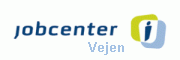 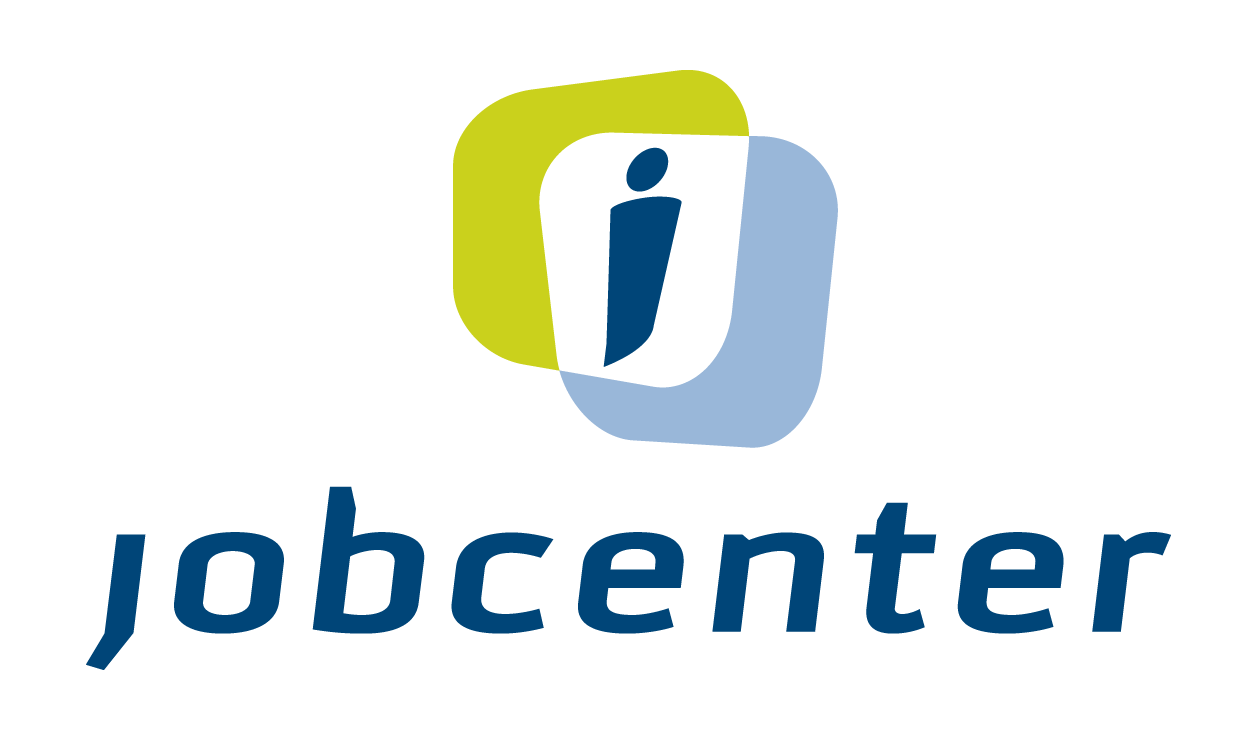 JanuarJanuarJanuarJanuarFebruarFebruarFebruarFebruarFebruarMartsMartsMartsMartsMartsAprilAprilAprilAprilMajMajMajMajJuniJuniJuniJuniJuniJuliJuliJuliJuliAugustAugustAugustAugustSeptemberSeptemberSeptemberSeptemberSeptemberOktoberOktoberOktoberOktoberNovemberNovemberNovemberNovemberDecemberDecemberDecemberDecemberDecember26 - 0102 - 0809 - 1516 - 2223 - 2930 - 0506 - 1213 - 1920 - 2627 - 0506 - 1213 - 1920 - 2627 - 0203 - 0910 - 1617 - 2324 - 3001 - 0708 - 1415 - 2122 - 2829 - 0405 - 1112 - 1819 - 25 26 - 0203 - 0910 - 1617 - 2324 - 30 31 - 0607 - 1314 - 2021 - 2728 - 0304 - 1011 - 17 18 - 2425 - 0102 - 08 09 - 1516 - 2223 - 2930 - 0506 - 1213 - 1920 - 2627 - 0304 - 1011 - 1718 - 24 25 - 3152  1  2  3  4  5  6  7  8  910111213141516171819202122232425262728293031323334353637383940414243444546474849505152Jobcenter Vejen
Søndergade 486600 VejenTlf. 7996 500006. Skærtorsdag
07. Langfredag10. 2. Påskedag
06. Skærtorsdag
07. Langfredag10. 2. Påskedag
06. Skærtorsdag
07. Langfredag10. 2. Påskedag
06. Skærtorsdag
07. Langfredag10. 2. Påskedag
05.Bededag18. Kr. Himmelfartsdag
29. 2. Pinsedag05.Bededag18. Kr. Himmelfartsdag
29. 2. Pinsedag05.Bededag18. Kr. Himmelfartsdag
29. 2. Pinsedag05.Bededag18. Kr. Himmelfartsdag
29. 2. Pinsedag5. Grundlovsdag5. Grundlovsdag5. Grundlovsdag5. Grundlovsdag5. Grundlovsdag25. Juledag26. 2. Juledag
1. Nytårsdag25. Juledag26. 2. Juledag
1. Nytårsdag25. Juledag26. 2. Juledag
1. Nytårsdag25. Juledag26. 2. Juledag
1. Nytårsdag25. Juledag26. 2. Juledag
1. Nytårsdag